校级教育教学改革项目（2017年立项）优秀成果展示项目名称：名称+立项编号（宋体五号）二、项目负责人：姓名、职称、研究方向、项目负责人所属单位（宋体五号）三、项目参与人：（宋体五号，两人名中间间隔两空格）四、项目类型：校级优秀（2018年度的以结项通知的重点项目为准）五、项目简介：（150-300字）六、项目图片（与本项目研究成果相关的图片，图片需清晰，大小大致4cm*7cm，2张，备注图片说明）：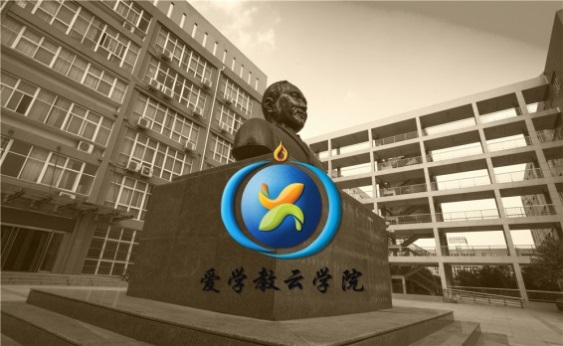 图1结构图（宋体小五）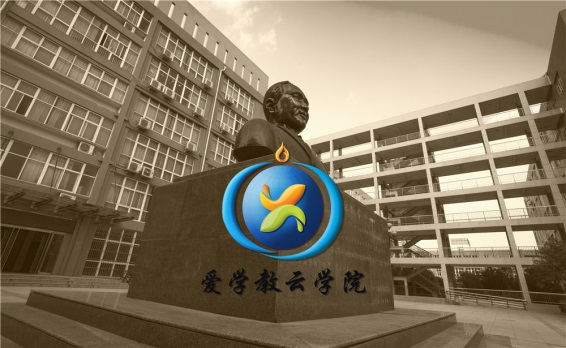 图2结构图（宋体小五）七、项目创新点（列条目详细说明，根据实际情况填写，宋体五号）：1. *******************************2.*******************************3.**********************************八、项目成果情况：（如在正式刊物上发表相关教改论文、研究报告、专利成果、教材、编著等，根据实际情况填写，宋体五号）*************************************************